SEMAINE DES NUITS AU CAMPING SEMAINE DES VEILLEES SPECTACLES : dates à déterminer, elles vous seront communiquées le lundi matin.  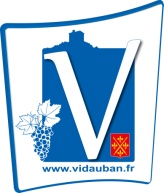 Semaine 1 : du 09 au 13/07                 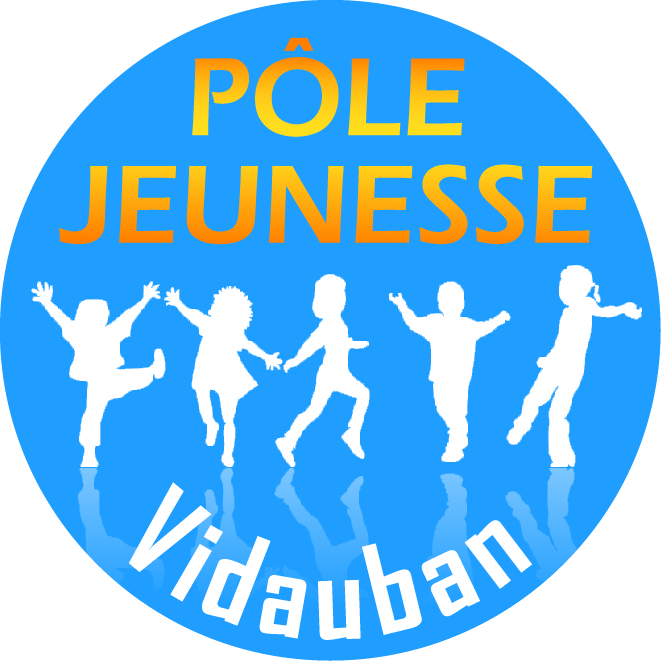 Semaine 1 : du 09 au 13/07                 Semaine 1 : du 09 au 13/07                 Semaine 1 : du 09 au 13/07                 Semaine 1 : du 09 au 13/07                 LUNDI 09MARDI 10MERCREDI 11JEUDI 12VENDREDI 13G1 3-4 ansPetits jeux pour faire connaissanceBaignade à la piscine communautaire de VidaubanPetits jeux sportifs : vélos, raquettes … Journée au « PARC DU LAC »  de CARCESGrand jeu d’eau G1 3-4 ansPetit repos et Activité manuellePetit repos et Activité manuellePetit repos et Activité manuelleJournée au « PARC DU LAC »  de CARCESPetit repos et Activité manuelleG2 4-5 ans Petits jeux pour faire connaissancePetits jeux sportifs : vélos, raquettes …Baignade à la piscine communautaire de VidaubanJournée au « PARC DU LAC »  de CARCESActivités sportivesG2 4-5 ans Activité manuelle, artistique ou culturelleActivité manuelle, artistique ou culturelleActivité manuelle, artistique ou culturelleJournée au « PARC DU LAC »  de CARCESGrand jeu d’eauG3 5-6 ans Petits jeux pour faire connaissanceJournée à « KIDDY PARC » à HYERES Activités sportivesBaignade à la piscine communautaire de VidaubanActivités sportivesG3 5-6 ans Activité manuelle, artistique ou culturelleJournée à « KIDDY PARC » à HYERES Activité manuelle, artistique ou culturelleGrand jeu d’eauActivité manuelle, artistique ou culturelleG4 6-7 ans Baignade à la piscine communautaire de VidaubanJournée à « KIDDY PARC » à HYERESActivités sportivesActivités sportivesActivités sportivesG4 6-7 ans Activité manuelle, artistique ou culturelleJournée à « KIDDY PARC » à HYERESActivité manuelle, artistique ou culturelleGrand jeu d’eauActivité manuelle, artistique ou culturelleG5 7-8 ans Petits jeux pour faire connaissanceActivités sportivesJournée au Lac de STE CROIX aux SALLES SUR VERDON Journée Accrobranche à Vidauban Activités sportivesG5 7-8 ans Activité manuelle, artistique ou culturelleActivité manuelle, artistique ou culturelleJournée au Lac de STE CROIX aux SALLES SUR VERDON Journée Accrobranche à Vidauban Grand jeu d’eauG6 8-9 ans Petits jeux pour faire connaissanceActivités sportivesJournée au Lac de STE CROIX aux SALLES SUR VERDONBaignade à la piscine communautaire de VidaubanActivités sportivesG6 8-9 ans Activité manuelle, artistique ou culturelleActivité manuelle, artistique ou culturelleJournée au Lac de STE CROIX aux SALLES SUR VERDONGrand jeu d’eauActivité manuelle, artistique ou culturelleG7 9-10 ans Journée au Parc de loisirs en Dracénie de Vidauban : activité DROP’IN !!Activités sportivesActivités sportivesJournée KAYAK à la base nautique de VidaubanActivités sportivesG7 9-10 ans Journée au Parc de loisirs en Dracénie de Vidauban : activité DROP’IN !!Activité manuelle, artistique ou culturelleActivité manuelle, artistique ou culturelleJournée KAYAK à la base nautique de VidaubanGrand jeu d’eauG8 collégiensJournée au Parc de loisirs en Dracénie de Vidauban : activité DROP’IN !!Activités sportivesJournée Accrobranche à VidaubanActivités sportivesBaignade à la piscine communautaire de VidaubanG8 collégiensJournée au Parc de loisirs en Dracénie de Vidauban : activité DROP’IN !!Activité manuelle, artistique ou culturelleJournée Accrobranche à VidaubanGrand jeu d’eauActivité manuelle, artistique ou culturelleSemaine 2 : du 16 au 20/07               Semaine 2 : du 16 au 20/07               Semaine 2 : du 16 au 20/07               Semaine 2 : du 16 au 20/07               Semaine 2 : du 16 au 20/07               LUNDI 16MARDI 17MERCREDI 18JEUDI 19VENDREDI 20G1 3-4 ansPetits jeux pour faire connaissanceBaignade à la piscine communautaire de VidaubanJournée au parc PHOENIXà NICEActivité sportivesActivité sportivesG1 3-4 ansPetit repos et Activité manuellePetit repos et Activité manuelleJournée au parc PHOENIXà NICEGrand jeu d’eauPetit repos et Activité manuelleG2 4-5 ans Petits jeux pour faire connaissanceActivités sportivesJournée au parc PHOENIXà NICEBaignade à la piscine communautaire de VidaubanActivités sportivesG2 4-5 ans Activité manuelle, artistique ou culturelleActivité manuelle, artistique ou culturelleJournée au parc PHOENIXà NICEGrand jeu d’eauActivité manuelle, artistique ou culturelleG3 5-6 ans Journée à KIDS ISLAND à ANTIBES Activités sportivesBaignade à la piscine communautaire de VidaubanActivités sportivesActivités sportivesG3 5-6 ans Journée à KIDS ISLAND à ANTIBES Activité manuelle, artistique ou culturelleActivité manuelle, artistique ou culturelleGrand jeu d’eauActivité manuelle, artistique ou culturelleG4 6-7 ans Journée à KIDS ISLAND à ANTIBESActivités sportives Journée Accrobranche à VidaubanActivités sportivesActivités sportivesG4 6-7 ans Journée à KIDS ISLAND à ANTIBESActivité manuelle, artistique ou culturelleJournée Accrobranche à VidaubanActivité manuelle, artistique ou culturelleGrand jeu d’eauG5 7-8 ans Petits jeux pour faire connaissanceActivités sportivesActivités sportivesJournée au Parc de loisirs en Dracénie de Vidauban : activité DROP’IN !!Baignade à la piscine communautaire de VidaubanG5 7-8 ans Activité manuelle, artistique ou culturelleActivité manuelle, artistique ou culturelleGrand jeu d’eauJournée au Parc de loisirs en Dracénie de Vidauban : activité DROP’IN !!Activité manuelle, artistique ou culturelleG6 8-9 ans Baignade à la piscine communautaire de VidaubanActivités sportivesJournée KAYAK à la base nautique de VidaubanJournée au Parc de loisirs en Dracénie de Vidauban : activité DROP’IN !!Activités sportivesG6 8-9 ans Activité manuelle, artistique ou culturelleActivité manuelle, artistique ou culturelleJournée KAYAK à la base nautique de VidaubanJournée au Parc de loisirs en Dracénie de Vidauban : activité DROP’IN !!Grand jeu d’eauG7 9-10 ans Petits jeux pour faire connaissanceJournée Accrobranche à VidaubanActivités sportivesBaignade à la piscine communautaire de VidaubanJournée à AQUASPLASH  à ANTIBES G7 9-10 ans Activité manuelle, artistique ou culturelleJournée Accrobranche à VidaubanActivité manuelle, artistique ou culturelleGrand jeu d’eauJournée à AQUASPLASH  à ANTIBES G8 collégiensPetits jeux pour faire connaissanceSéjour au camping SELLIG au MUY Séjour au camping SELLIG au MUY Séjour au camping SELLIG au MUY Rangement du matériel de campingG8 collégiensPréparation du Camping Séjour au camping SELLIG au MUY Séjour au camping SELLIG au MUY Séjour au camping SELLIG au MUY Grand jeu d’eauSemaine 3: du 23 au 27/07         Semaine 3: du 23 au 27/07         Semaine 3: du 23 au 27/07         Semaine 3: du 23 au 27/07         Semaine 3: du 23 au 27/07         LUNDI 23MARDI 24MERCREDI 25 JEUDI 26VENDREDI 27G1 3-4 ansPetits jeux pour faire connaissanceBaignade à la piscine communautaire de VidaubanBaignade et jeux à la base nature F.Léotard à FREJUSGrand jeu d’eauActivité sportivesG1 3-4 ansPetit repos et Activité manuellePetit repos et Activité manuelleBaignade et jeux à la base nature F.Léotard à FREJUSPetit repos et Activité manuellePetit repos et Activité manuelleG2 4-5 ans Petits jeux pour faire connaissanceBaignade et jeux à la base nature F.Léotard à FREJUSBaignade à la piscine communautaire de VidaubanActivités sportivesActivités sportivesG2 4-5 ans Activité manuelle, artistique ou culturelleBaignade et jeux à la base nature F.Léotard à FREJUSActivité manuelle, artistique ou culturelleActivité manuelle, artistique ou culturelleActivité manuelle, artistique ou culturelleG3 5-6 ans Baignade et jeux à la base nature F.Léotard à FREJUSActivités sportivesActivités sportivesBaignade à la piscine communautaire de VidaubanActivités sportivesG3 5-6 ans Baignade et jeux à la base nature F.Léotard à FREJUSActivité manuelle, artistique ou culturelleActivité manuelle, artistique ou culturelleActivité manuelle, artistique ou culturelleActivité manuelle, artistique ou culturelleG4 6-7 ans Petits jeux pour faire connaissanceJournée (Jeux d’eau et pique nique au jardin) au Parc de loisirs en Dracénie à Vidauban Grand jeu d’eauNuit au camping SELLIG au Muy + Journée à la plage à FréjusNuit au camping SELLIG au Muy + Journée à la plage à FréjusG4 6-7 ans Activité manuelle, artistique ou culturelleJournée (Jeux d’eau et pique nique au jardin) au Parc de loisirs en Dracénie à Vidauban Préparation du Camping Nuit au camping SELLIG au Muy + Journée à la plage à FréjusNuit au camping SELLIG au Muy + Journée à la plage à FréjusG5 7-8 ans Petits jeux pour faire connaissanceJournée KAYAK à la base nautique de VidaubanNuit au camping SELLIG au Muy  + Journée à la plage à FréjusNuit au camping SELLIG au Muy  + Journée à la plage à FréjusGrand jeu d’eauG5 7-8 ans Activité manuelle, artistique ou culturelleJournée KAYAK à la base nautique de VidaubanNuit au camping SELLIG au Muy  + Journée à la plage à FréjusNuit au camping SELLIG au Muy  + Journée à la plage à FréjusActivité manuelle, artistique ou culturelleG6 8-9 ans Petits jeux pour faire connaissanceNuit au camping SELLIG au Muy + Journée à la plage à FréjusNuit au camping SELLIG au Muy + Journée à la plage à FréjusGrand jeu d’eauJournée Accrobranche à VidaubanG6 8-9 ans Préparation du Camping Nuit au camping SELLIG au Muy + Journée à la plage à FréjusNuit au camping SELLIG au Muy + Journée à la plage à FréjusActivité manuelle, artistique ou culturelleJournée Accrobranche à VidaubanG7 9-10 ans Nuit au camping SELLIG au Muy + Journée à la plage à FréjusNuit au camping SELLIG au Muy + Journée à la plage à FréjusActivités sportivesBaignade à la piscine communautaire de VidaubanGrand jeu d’eauG7 9-10 ans Nuit au camping SELLIG au Muy + Journée à la plage à FréjusNuit au camping SELLIG au Muy + Journée à la plage à FréjusActivité manuelle, artistique ou culturelleActivité sportivesActivité manuelle, artistique ou culturelleG8 collégiensBaignade à la piscine communautaire de VidaubanActivités sportivesGrand jeu d’eauNuit au camping SELLIG au Muy + Journée à la plage à FréjusNuit au camping SELLIG au Muy + Journée à la plage à FréjusG8 collégiensActivité manuelle, artistique ou culturelleActivité manuelle, artistique ou culturellePréparation du Camping Nuit au camping SELLIG au Muy + Journée à la plage à FréjusNuit au camping SELLIG au Muy + Journée à la plage à FréjusSemaine 4 : 30/07 au 03/08                 Semaine 4 : 30/07 au 03/08                 Semaine 4 : 30/07 au 03/08                 Semaine 4 : 30/07 au 03/08                 Semaine 4 : 30/07 au 03/08                 LUNDI 30.07MARDI 31.07MERCREDI 01.08JEUDI 02.08VENDREDI 03.08G1 3-4 ansPetits jeux pour faire connaissanceBaignade à la piscine communautaire de VidaubanJournée au « PARC DU LAC »  de CARCESActivités sportivesGrand jeu d’eauG1 3-4 ansPetit repos et Activité manuellePetit repos et Activité manuelleJournée au « PARC DU LAC »  de CARCESPetit repos et Activité manuellePetit repos et Activité manuelleG2 4-5 ans Baignade à la piscine communautaire de VidaubanActivités sportivesJournée au « PARC DU LAC »  de CARCESActivités sportivesGrand jeu d’eauG2 4-5 ans Activité manuelle, artistique ou culturelleActivité manuelle, artistique ou culturelleJournée au « PARC DU LAC »  de CARCESActivité manuelle, artistique ou culturelleActivité manuelle, artistique ou culturelleG3 5-6 ans Journée au Village des automates à ST CANNAT Activités sportivesActivités sportivesBaignade à la piscine communautaire de VidaubanGrand jeu d’eauG3 5-6 ans Journée au Village des automates à ST CANNAT Activité manuelle, artistique ou culturelleActivité manuelle, artistique ou culturelleActivité manuelle, artistique ou culturelleActivité manuelle, artistique ou culturelleG4 6-8 ans Journée au Village des automates à ST CANNATActivités sportivesActivités sportivesJournée Accrobranche à VidaubanGrand jeu d’eauG4 6-8 ans Journée au Village des automates à ST CANNATActivité manuelle, artistique ou culturelleActivité manuelle, artistique ou culturelleJournée Accrobranche à VidaubanActivité manuelle, artistique ou culturelleG5 8-9 ans Baignade à la piscine communautaire de VidaubanJournée au Village des fous à Villeneuve LoubetActivités sportivesActivités sportivesGrand jeu d’eauG5 8-9 ans Activité manuelle, artistique ou culturelleJournée au Village des fous à Villeneuve LoubetActivité manuelle, artistique ou culturelleActivité manuelle, artistique ou culturelleActivité manuelle, artistique ou culturelleG6 9-10 ans Petits jeux pour faire connaissanceJournée au Village des fous à Villeneuve LoubetJournée KAYAK à la base nautique de VidaubanBaignade à la piscine communautaire de VidaubanGrand jeu d’eauG6 9-10 ans Activité manuelle, artistique ou culturelleJournée au Village des fous à Villeneuve LoubetJournée KAYAK à la base nautique de VidaubanActivité manuelle, artistique ou culturelleActivité manuelle, artistique ou culturelleG7 collégiensPetits jeux pour faire connaissanceJournée Accrobranche à VidaubanGrand jeu d’eauJournée au Parc de loisirs en Dracénie de Vidauban : activité DROP’IN !!Baignade à la piscine communautaire de VidaubanG7 collégiensActivité manuelle, artistique ou culturelleJournée Accrobranche à VidaubanActivité manuelle, artistique ou culturelleJournée au Parc de loisirs en Dracénie de Vidauban : activité DROP’IN !!Activités sportives